Supporting InformationComparative study of the isothermal solid-state reaction systems of kaolinite-Na2CO3 and kaolinite-quartz-Na2CO3 for coal gangue activationKezhou Yan*, Yaru Guo, Yuanyuan Zhang, Yanxia Guo, Fangqin Cheng*State Environmental Protection Key Laboratory on Efficient Resource-utilization Techniques of Coal Waste, Institute of Resources and Environmental Engineering, Shanxi University, Taiyuan 030006, China* Corresponding author: Kezhou Yan   Email: yankz@sxu.edu.cnFangqin Cheng   Email: cfangqin@sxu.edu.cnFiguresFig. S-1 XRD patterns of the as-received kaolinite.Fig. S-2 XRD patterns of Kln-Na2CO3 quasi-binary system (No. 1~9) and Kln-Qtz-Na2CO3 quasi-ternary system (No. 10~45) calcined at 850 °CTableTable S-1 PDF information referred to the defined phase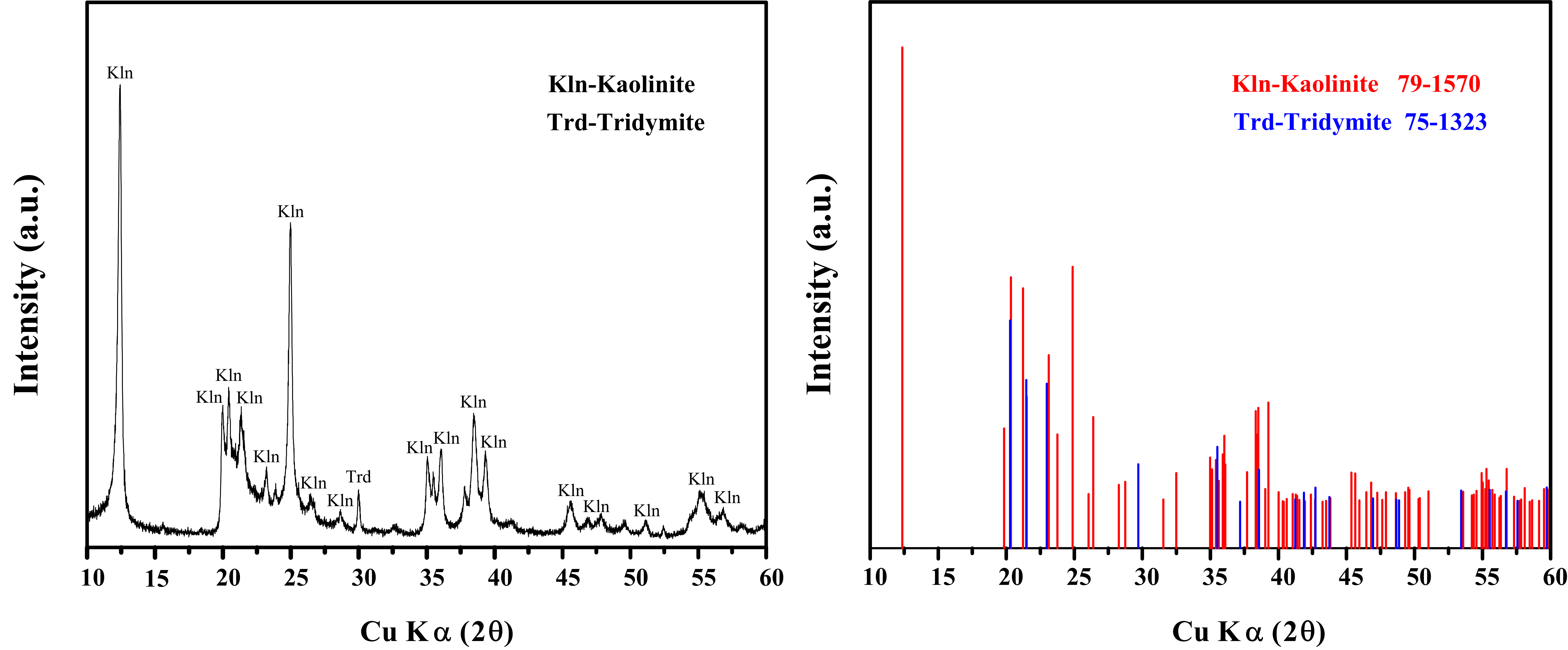 Fig.S-1 XRD patterns of the as-received kaoliniteTable S-1 PDF information referred to the defined phases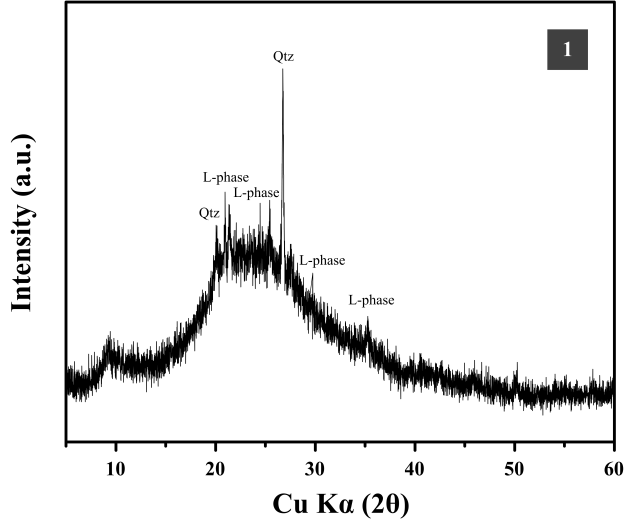 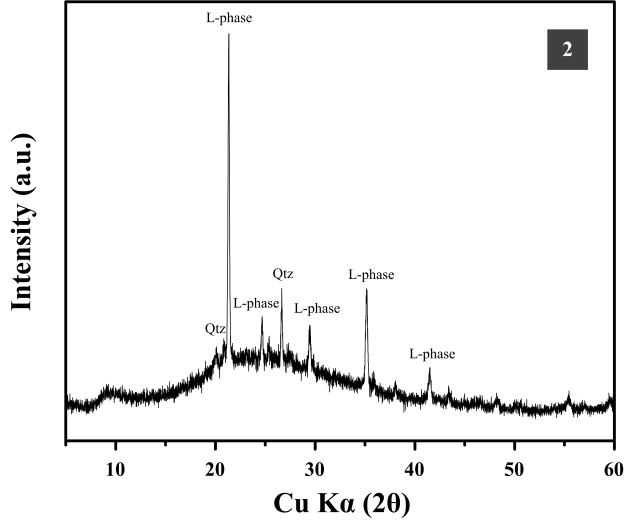 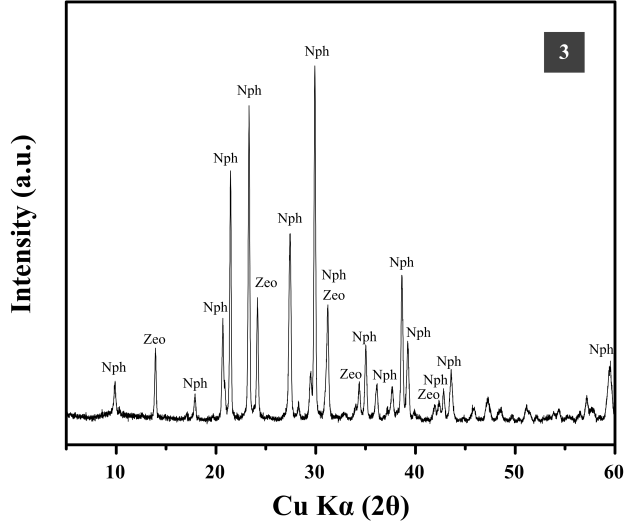 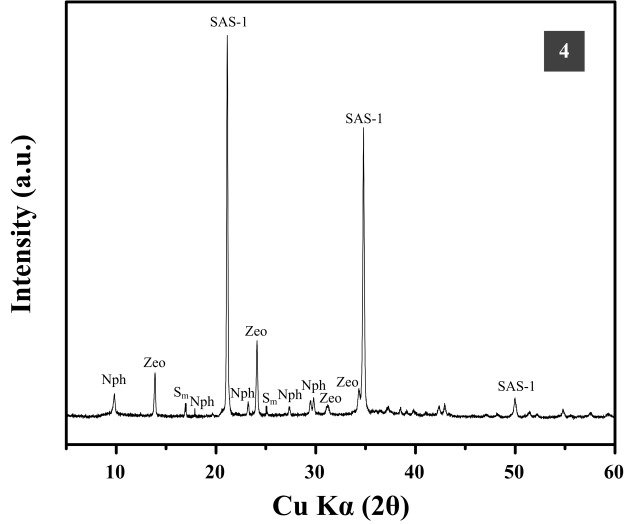 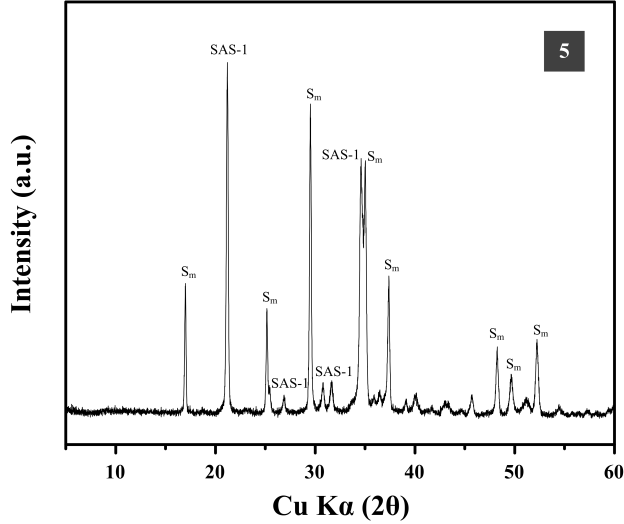 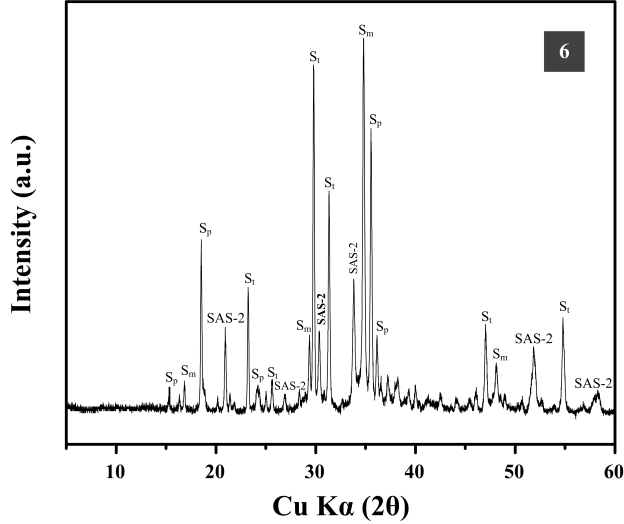 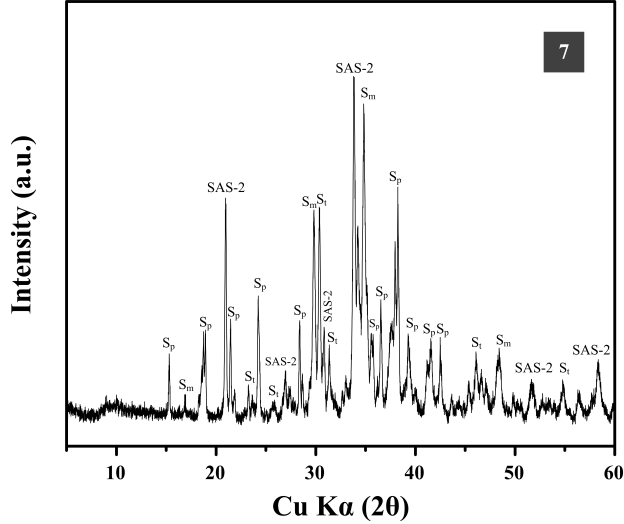 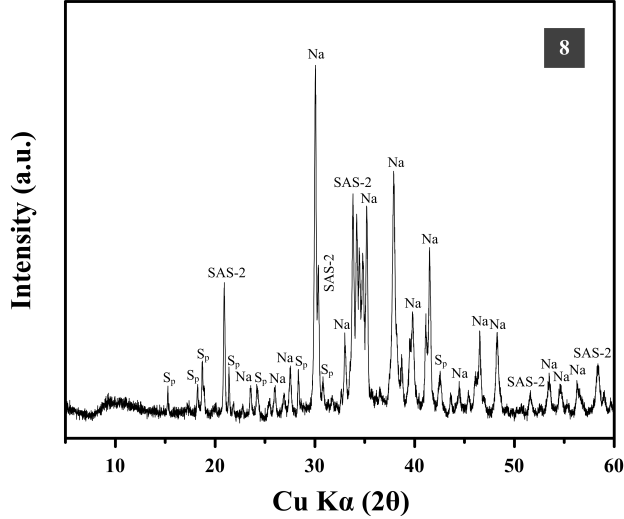 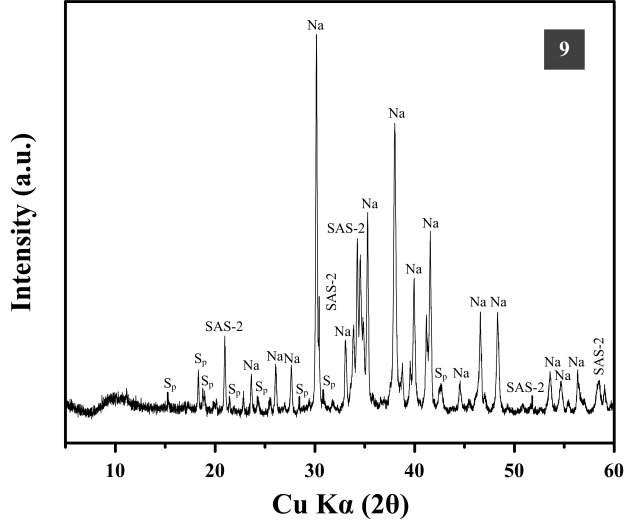 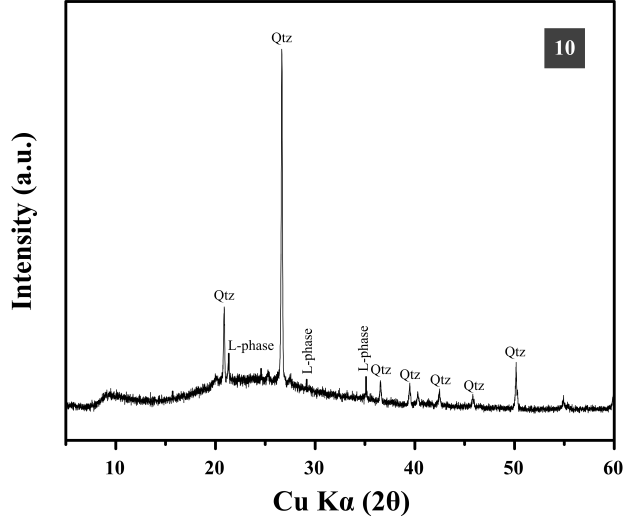 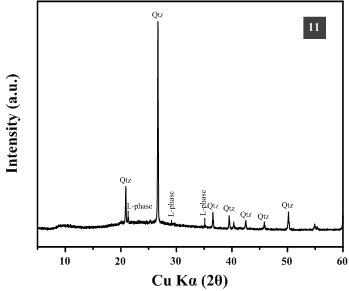 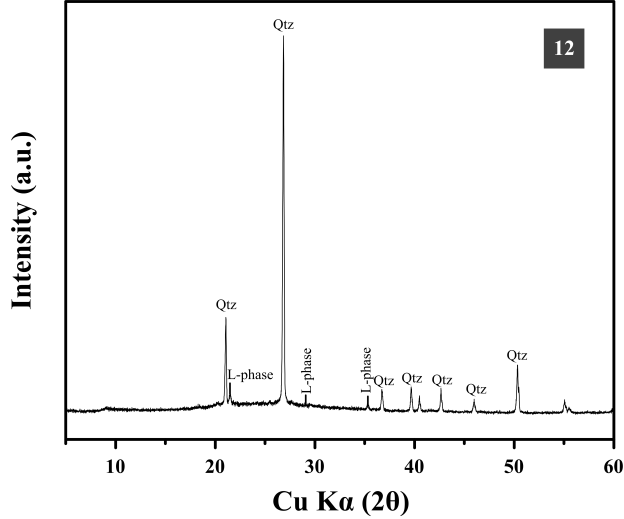 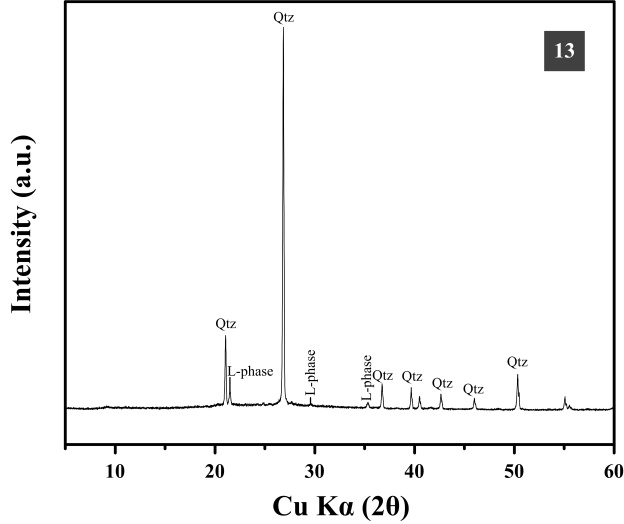 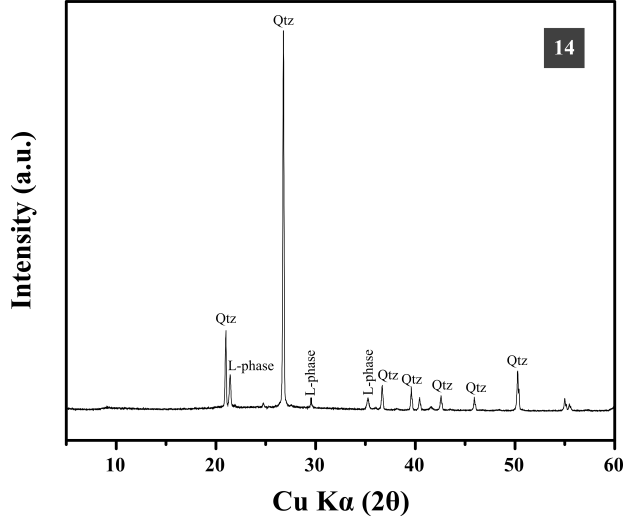 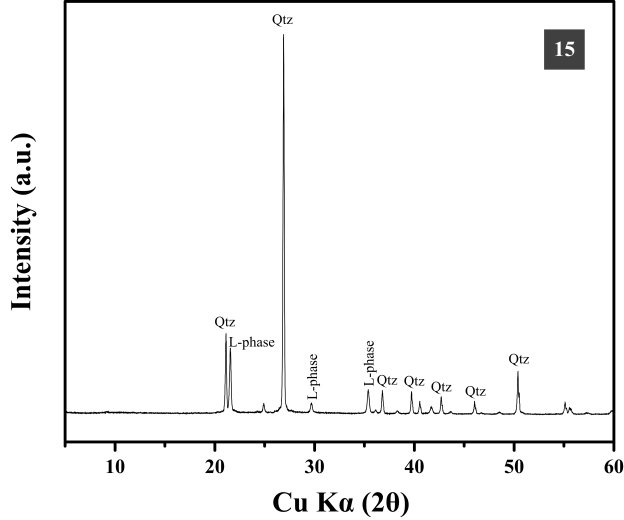 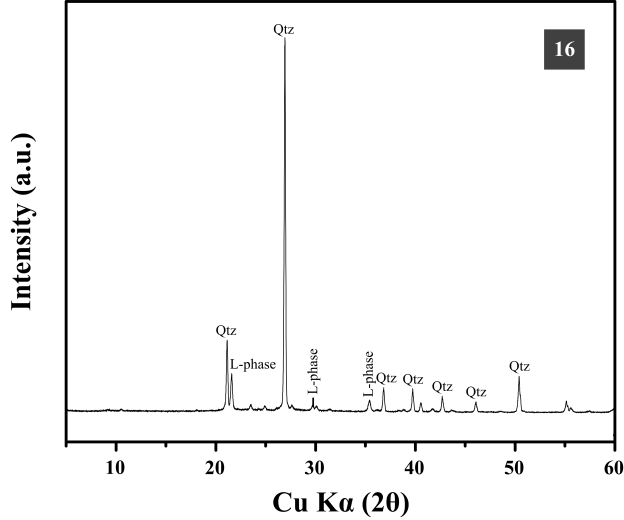 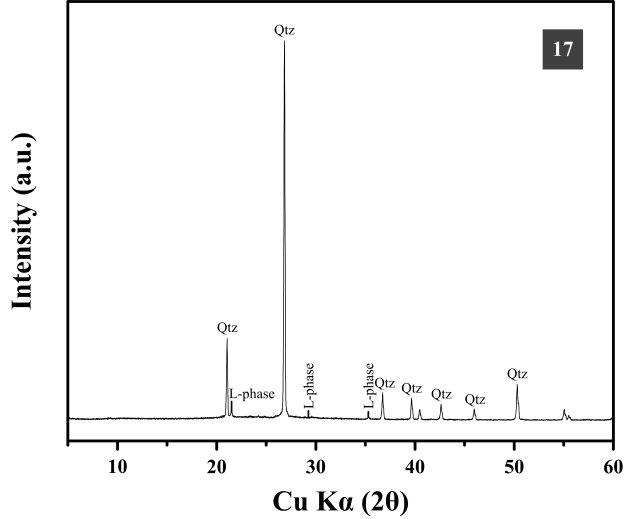 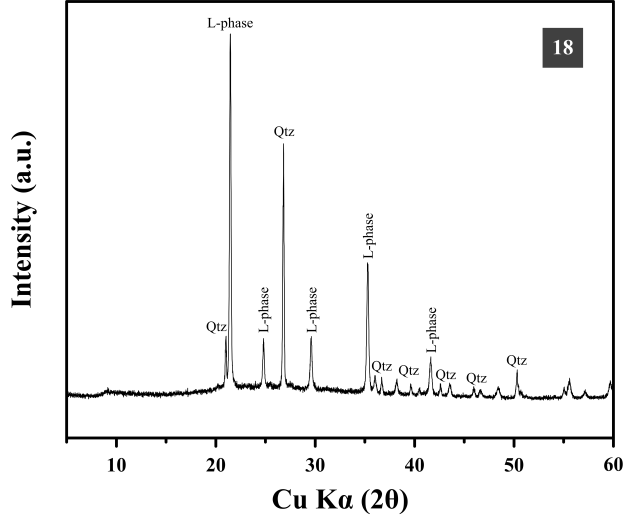 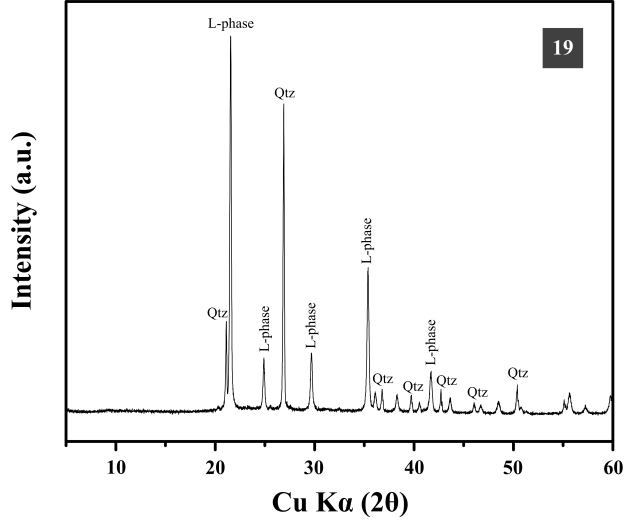 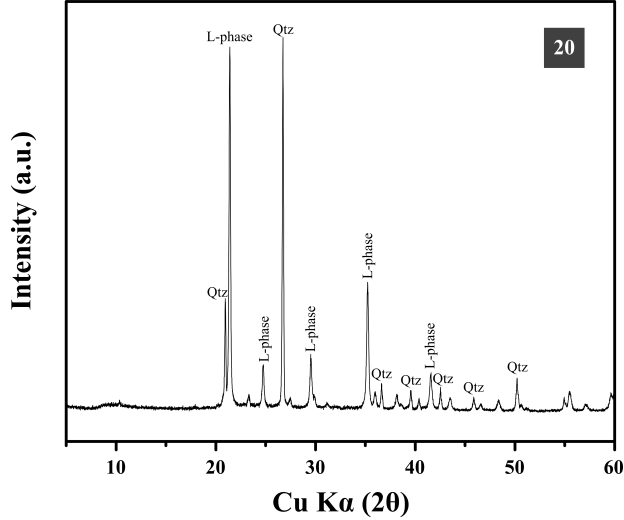 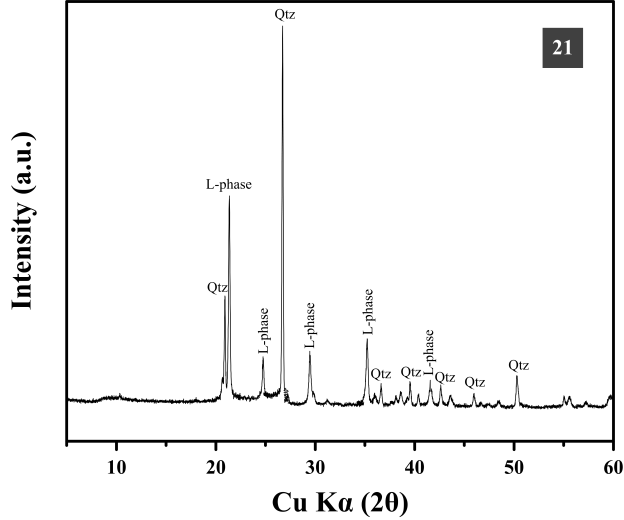 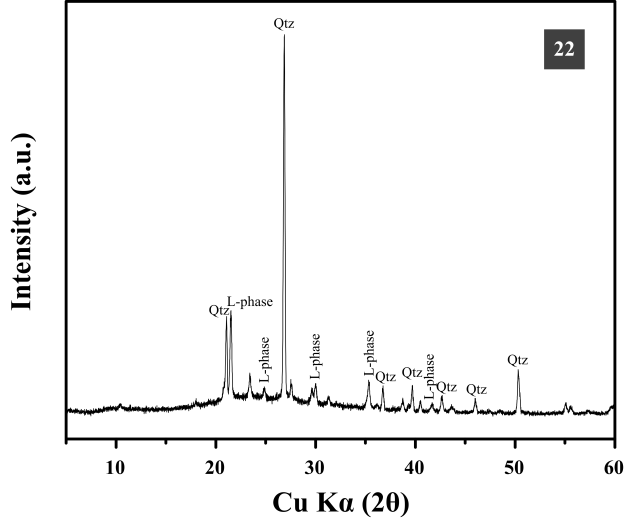 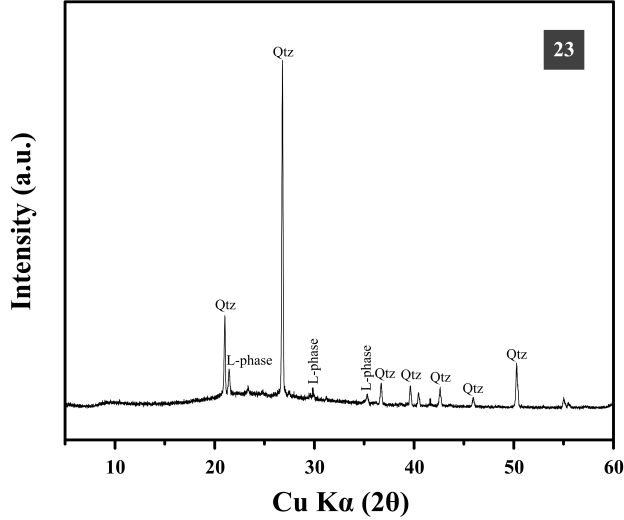 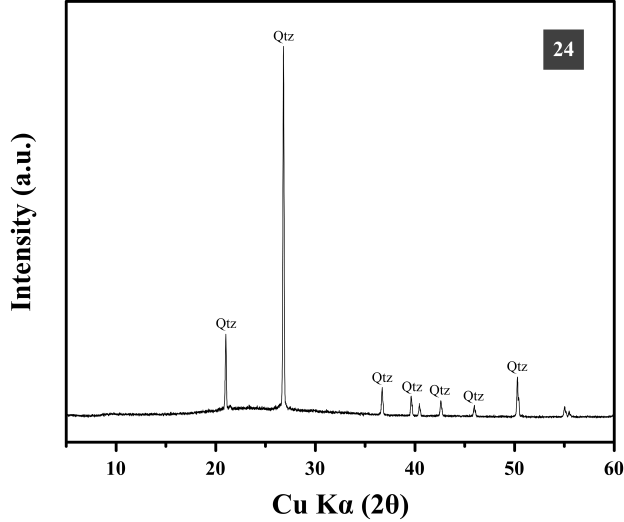 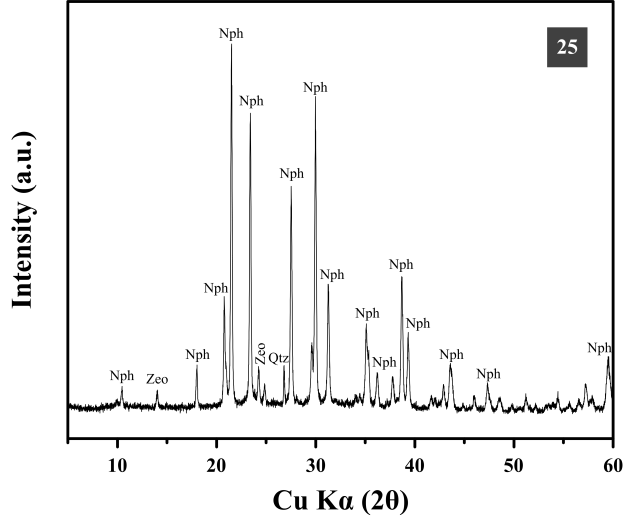 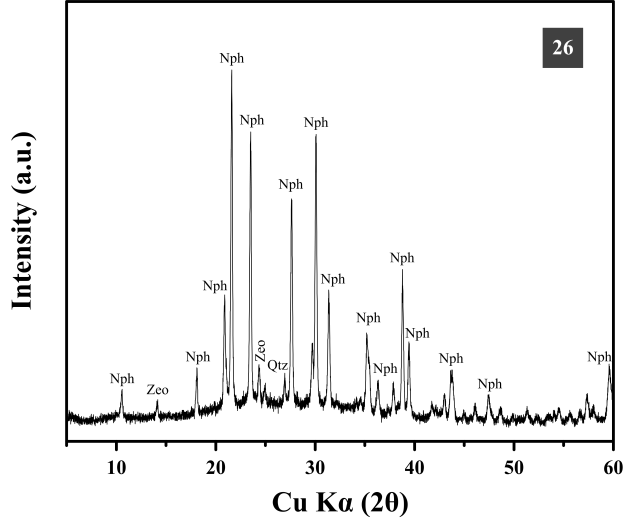 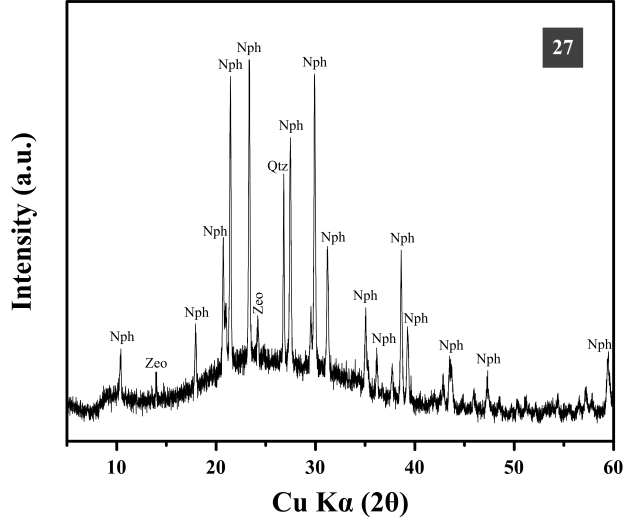 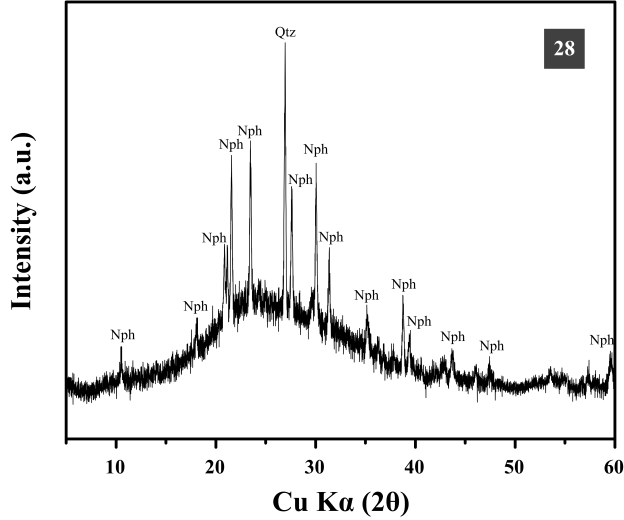 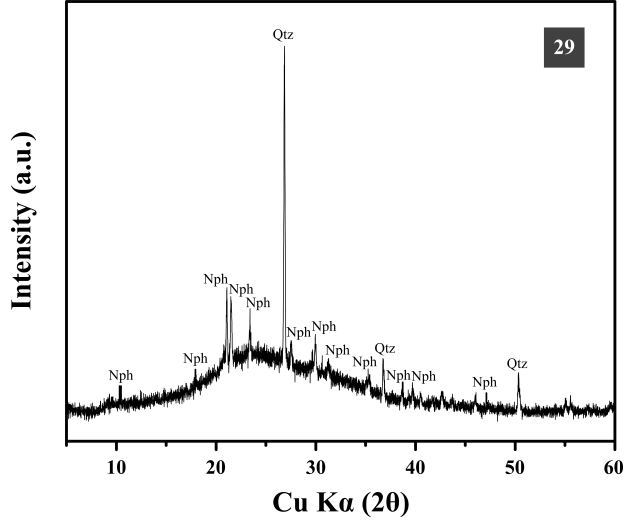 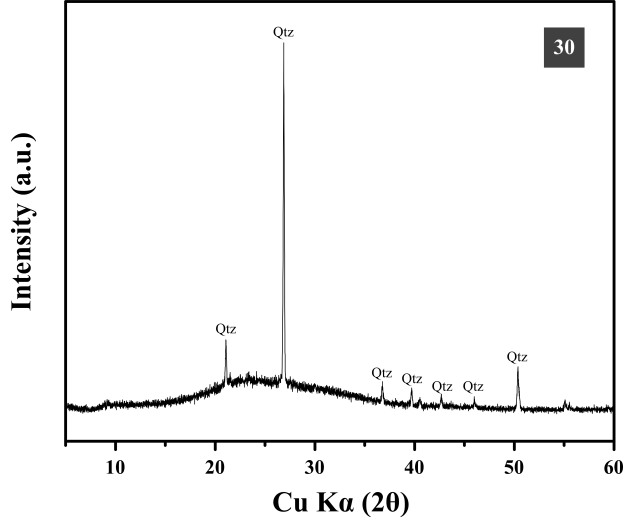 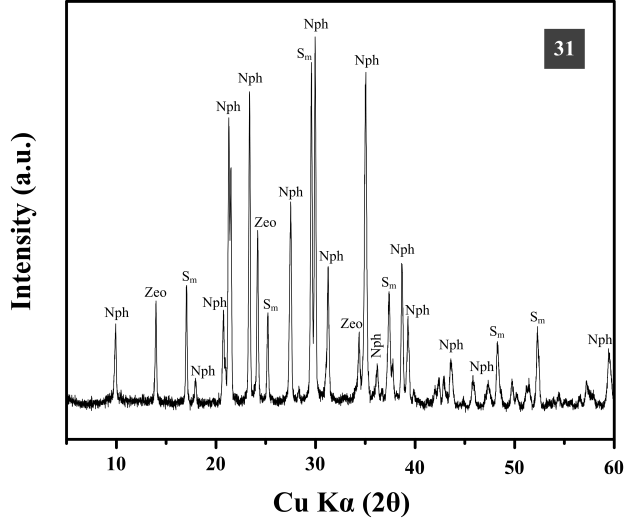 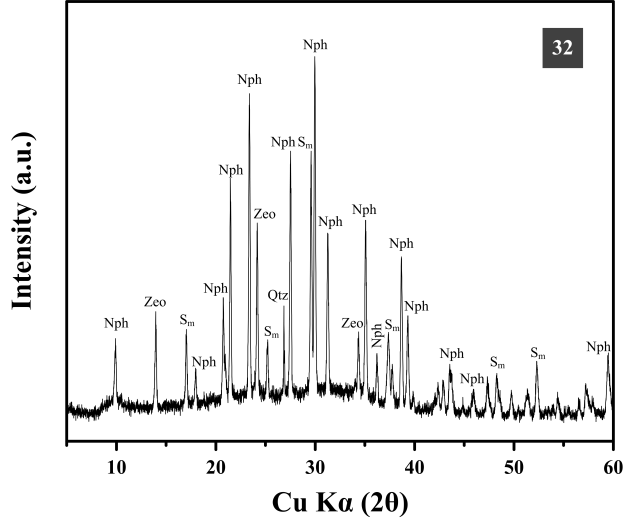 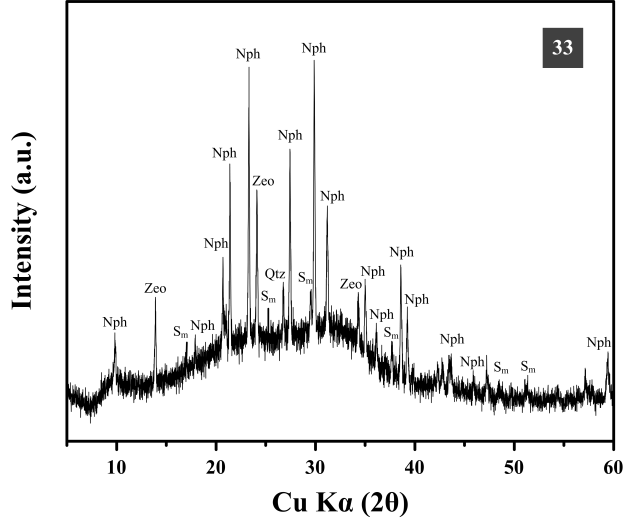 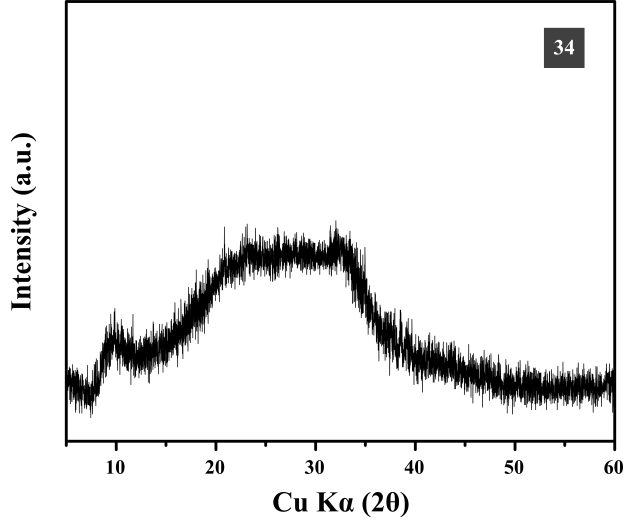 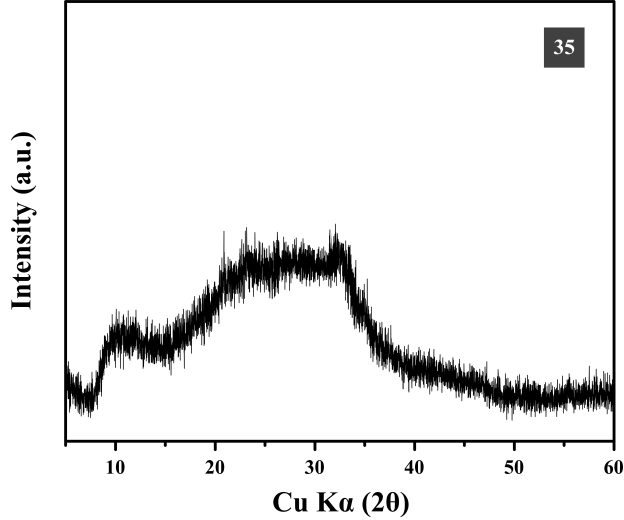 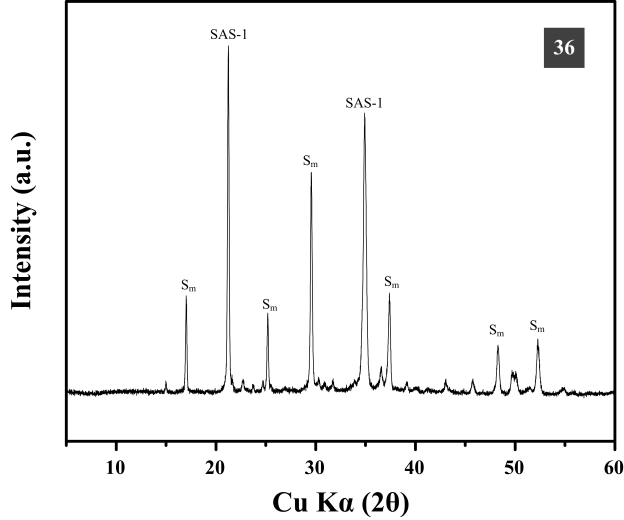 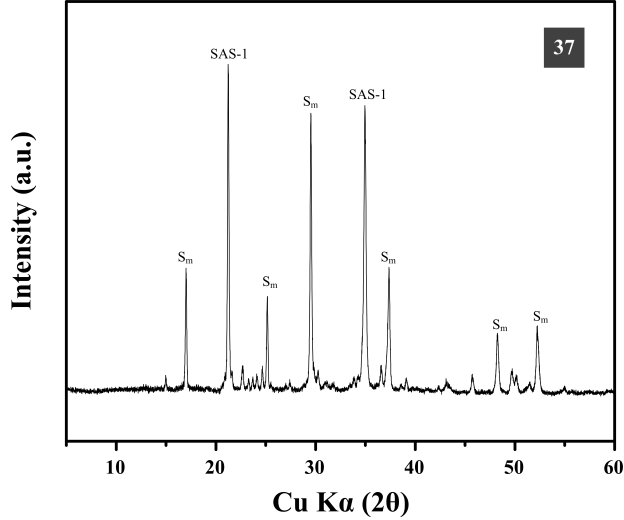 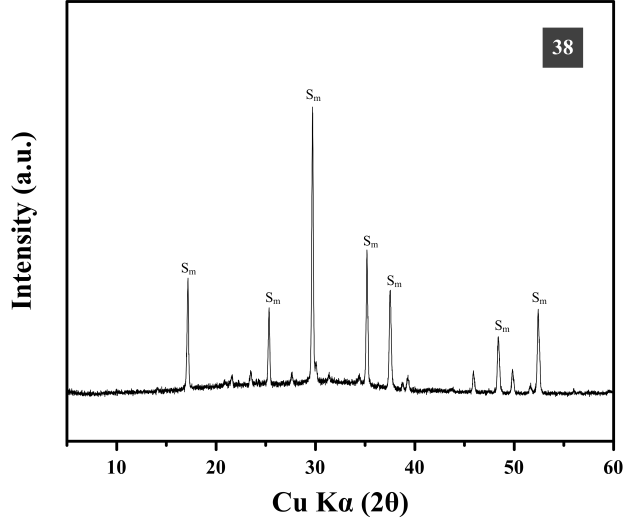 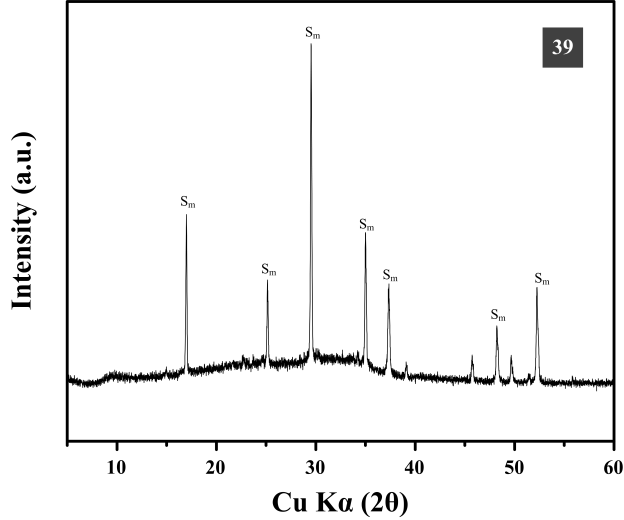 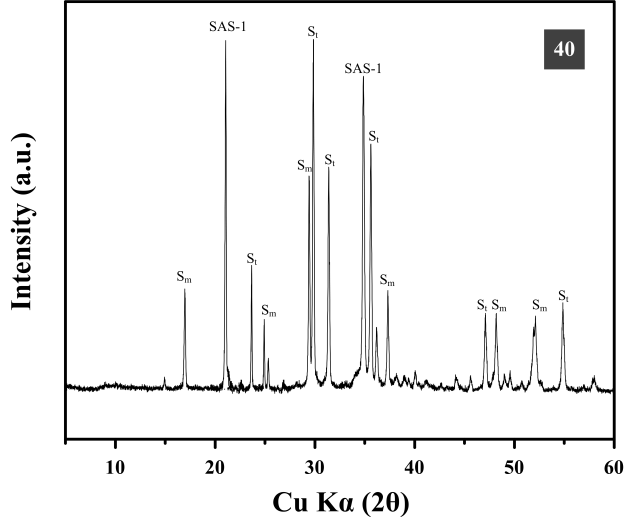 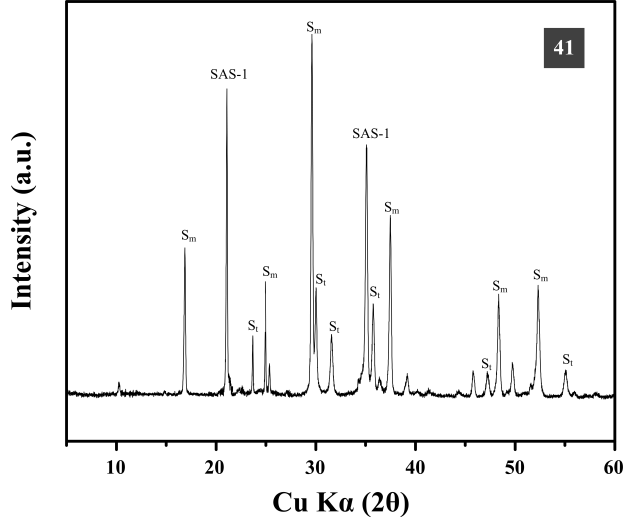 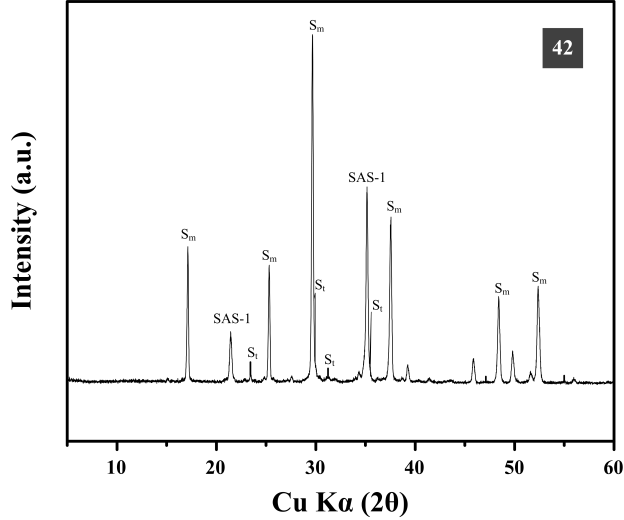 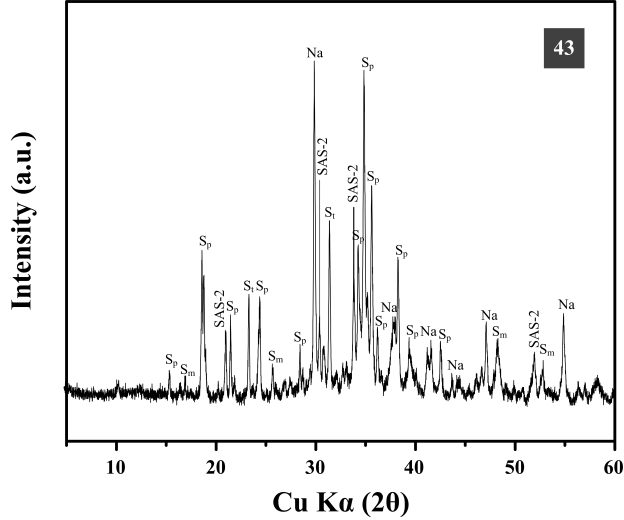 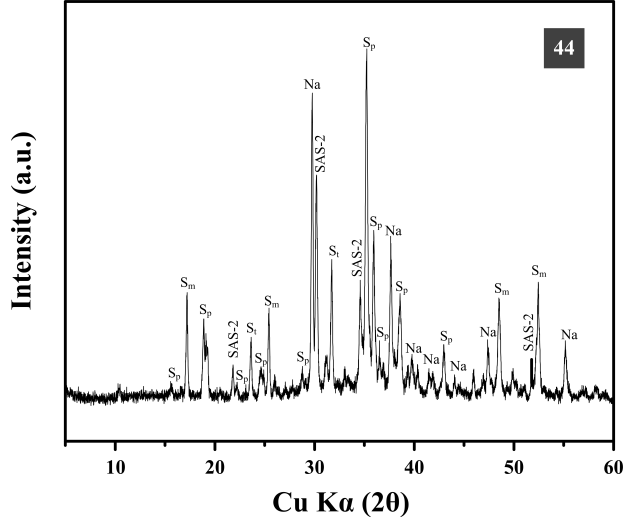 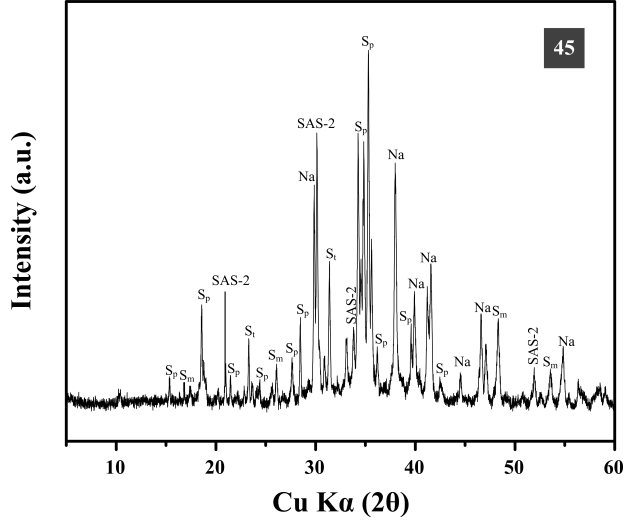 Fig. S-2 XRD patterns of Kln-Na2CO3 quasi-binary system (No. 1~9) and Kln-Qtz-Na2CO3 quasi-ternary system (No. 10~45) calcined at 850 °CPhase NameAbbreviationChemical FormulaPDF NumberKaoliniteKlnAl2Si2O5(OH)402-189-6951QuartzQtzSiO201-167-0146Sodium carbonateNaNa2CO301-164-1148Low-temperature carnegieiteL-phaseNaAlSiO496-101-0958NephelineNepNaAlSiO496-100-8762ZeoliteZeoNaAlSiO401-192-6489Sodium aluminum silicate-1SAS-1Na1.55Al1.55Si0.45O496-200-2895Sodium aluminum silicate-2SAS-2Na1.95Al1.95Si0.05O496-200-2892Sodium trisilicateStNa2Si3O701-164-1293Sodium metasilicateSmNa2SiO300-016-0818Sodium pyrosilicateSpNa6Si2O700-027-0784